« Безопасный интернет»В рамках недели безопасного интернета в МБОУ СОШ №37 в 6 «а» классе был проведён единый классный час « Безопасный интернет» с охватом 28  учащихся. Классный руководитель Гаглоева С.А. дала подробную информацию о возможностях знакомства с интернетом, что такое сайт, какие данные можно выкладывать в сети, нужна ли анонимность при размещении информации, что значит «цифровой портрет», «сетевой этикет». Просмотрели презентацию «Безопасность в интернете».Шло живое обсуждение, какие виды информации способны причинить вред здоровью детей, и об их негативных последствиях. Как различать мошенничество в сети, обезопасить себя, так как очень часто мы добавляем в друзья незнакомых людей, здесь мы должны быть предельно осторожными и пресекать подозрительные смс и включать этих людей в чёрный список.А делать уроки, открывать файлы со смартфона, создавать текстовые документы, презентации-всё это возможно онлайн.Каждый из учеников подготовил плакаты по данной тематике и получил памятку «Безопасный интернет».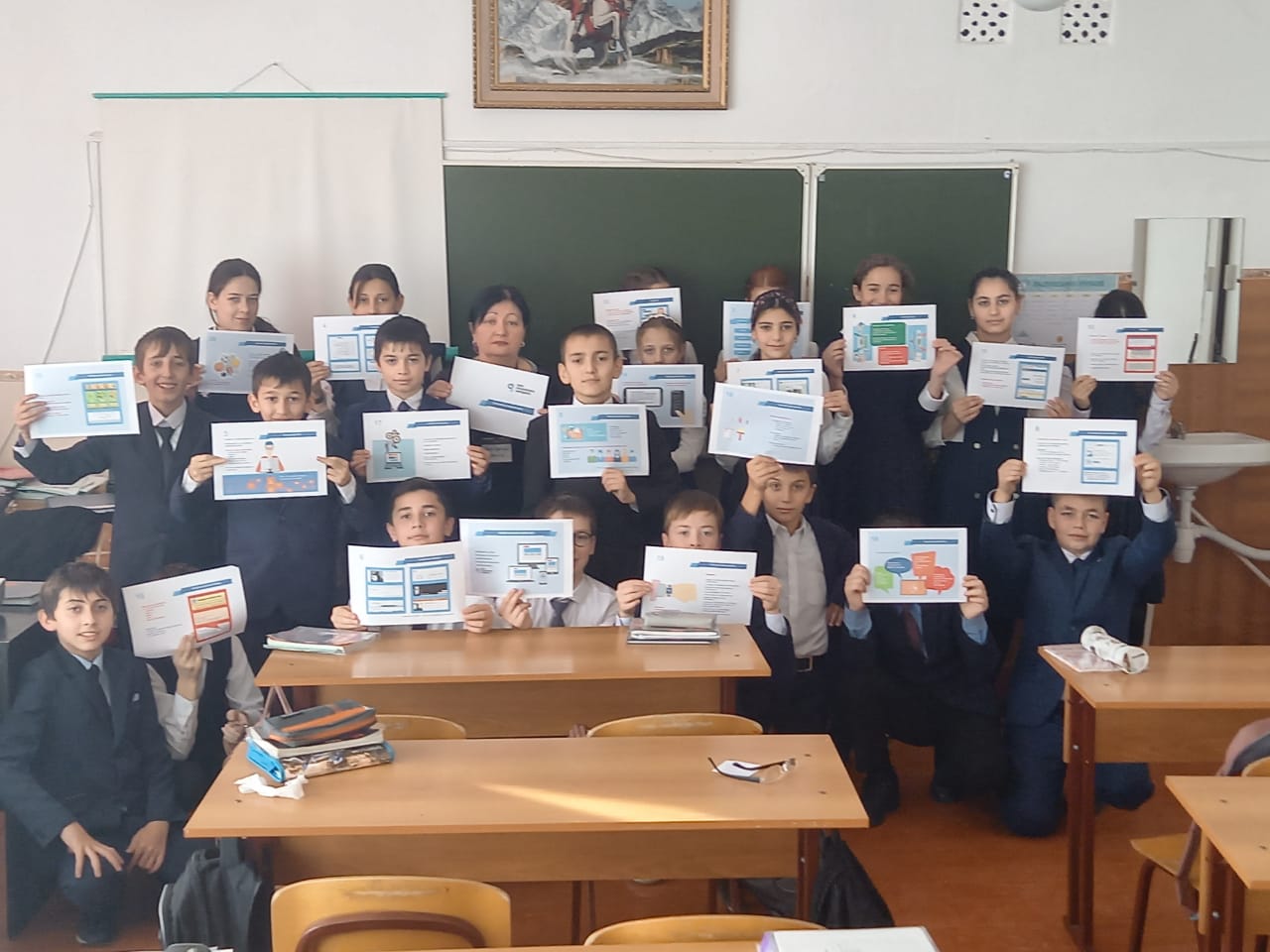 